Об утверждении отчета о результатах приватизации муниципального имущества Пермского муниципального района Пермского края за 2022 год 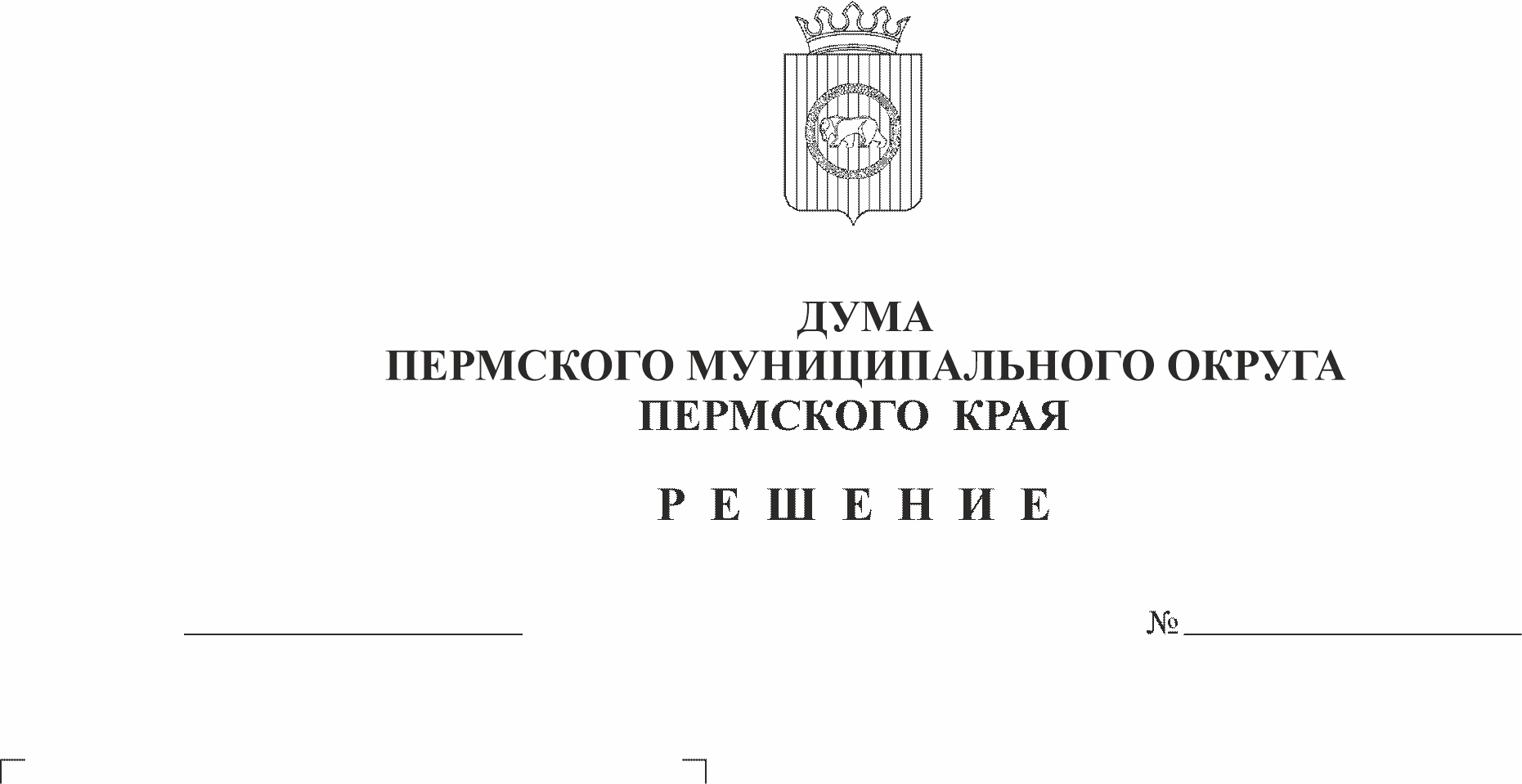 В соответствии с разделом 2 Порядка приватизации муниципального имущества Пермского муниципального округа Пермского края, утвержденного решением Думы Пермского муниципального округа Пермского края от 15 декабря 2022 г. № 63, пунктом 1 части 2 статьи 25 Устава Пермского муниципального округа Пермского краяДума Пермского муниципального округа Пермского края РЕШАЕТ:1. Утвердить отчет о результатах приватизации муниципального имущества Пермского муниципального района Пермского края за 2022 согласно приложению.2. Опубликовать настоящее решение в бюллетене муниципального образования «Пермский муниципальный округ» и разместить на официальном сайте Пермского муниципального округа Пермского края в информационно-телекоммуникационной сети Интернет (www.permraion.ru).3. Настоящее решение вступает в силу со дня его официального опубликования (обнародования).4. Контроль за исполнением настоящего решения возложить на комитет Думы Пермского муниципального округа по развитию инфраструктуры и управлению ресурсами.Председатель Думы Пермского муниципального округа                                                        Д.В. ГордиенкоПриложениек решению Думы Пермского муниципального округа Пермского края от 22.06.2023 № 164-пОТЧЕТо результатах приватизации муниципального имущества Пермского муниципального района Пермского края за 2022 год*Сумма не облагается в соответствии со ст. 146 Налогового кодекса№ п/пОбъект приватизации, его краткая характеристика, адрес, кадастровый номер, площадь земельного участка, проданного одновременно с объектом недвижимостиНачальная цена, тыс. руб.Начальная цена, тыс. руб.Способ приватизацииДата продажи (по договору), покупатель (ФИО)Цена продажи (в том числе НДС), тыс. руб.Поступило в бюджет округа за объект, тыс. руб.Поступило в бюджет округа за земельные участки, тыс. руб.Сумма задолженности на конец отчетного периода, тыс. руб.Примечание12445678910111. Недвижимое имущество, включенное в план приватизации муниципального имущества Пермского муниципального района Пермского края1. Недвижимое имущество, включенное в план приватизации муниципального имущества Пермского муниципального района Пермского края1. Недвижимое имущество, включенное в план приватизации муниципального имущества Пермского муниципального района Пермского края1. Недвижимое имущество, включенное в план приватизации муниципального имущества Пермского муниципального района Пермского края1. Недвижимое имущество, включенное в план приватизации муниципального имущества Пермского муниципального района Пермского края1. Недвижимое имущество, включенное в план приватизации муниципального имущества Пермского муниципального района Пермского края1. Недвижимое имущество, включенное в план приватизации муниципального имущества Пермского муниципального района Пермского края1. Недвижимое имущество, включенное в план приватизации муниципального имущества Пермского муниципального района Пермского края1. Недвижимое имущество, включенное в план приватизации муниципального имущества Пермского муниципального района Пермского края1. Недвижимое имущество, включенное в план приватизации муниципального имущества Пермского муниципального района Пермского края1. Недвижимое имущество, включенное в план приватизации муниципального имущества Пермского муниципального района Пермского края1.1Распределительный газопровод в п. Сылва, Пермского района, протяженностью 1694 м, находящийся по адресу: Пермский край, Пермский район, Сылвенское с/п, п. Сылва, ул. Победы, ул. Юбилейная, с кадастровым номером 59:32:0050027:137261085,881085,88Открытый аукцион01.06.2022АО «Газпром газораспределение Пермь»1140,17*1140,17XXX1.2Газоснабжение с. Курашим Пермского района, протяженностью 3248 м, находящийся по адресу: Пермский край, Пермский район, с. Курашим, Кукуштанское с/п, с кадастровым номером  59:32:0860001:28292083,512083,51Открытый аукцион01.06.2022АО «Газпром газораспределение Пермь»2187,69*2187,69XXX2. Движимое имущество, включенное в план приватизации муниципального имущества Пермского муниципального округа Пермского края2. Движимое имущество, включенное в план приватизации муниципального имущества Пермского муниципального округа Пермского края2. Движимое имущество, включенное в план приватизации муниципального имущества Пермского муниципального округа Пермского края2. Движимое имущество, включенное в план приватизации муниципального имущества Пермского муниципального округа Пермского края2. Движимое имущество, включенное в план приватизации муниципального имущества Пермского муниципального округа Пермского края2. Движимое имущество, включенное в план приватизации муниципального имущества Пермского муниципального округа Пермского края2. Движимое имущество, включенное в план приватизации муниципального имущества Пермского муниципального округа Пермского края2. Движимое имущество, включенное в план приватизации муниципального имущества Пермского муниципального округа Пермского края2. Движимое имущество, включенное в план приватизации муниципального имущества Пермского муниципального округа Пермского края2. Движимое имущество, включенное в план приватизации муниципального имущества Пермского муниципального округа Пермского края2. Движимое имущество, включенное в план приватизации муниципального имущества Пермского муниципального округа Пермского края2.1XXXXXXXXXX3. Недвижимое имущество, не включенное в план приватизации муниципального имущества Пермского муниципального округа Пермского края3. Недвижимое имущество, не включенное в план приватизации муниципального имущества Пермского муниципального округа Пермского края3. Недвижимое имущество, не включенное в план приватизации муниципального имущества Пермского муниципального округа Пермского края3. Недвижимое имущество, не включенное в план приватизации муниципального имущества Пермского муниципального округа Пермского края3. Недвижимое имущество, не включенное в план приватизации муниципального имущества Пермского муниципального округа Пермского края3. Недвижимое имущество, не включенное в план приватизации муниципального имущества Пермского муниципального округа Пермского края3. Недвижимое имущество, не включенное в план приватизации муниципального имущества Пермского муниципального округа Пермского края3. Недвижимое имущество, не включенное в план приватизации муниципального имущества Пермского муниципального округа Пермского края3. Недвижимое имущество, не включенное в план приватизации муниципального имущества Пермского муниципального округа Пермского края3. Недвижимое имущество, не включенное в план приватизации муниципального имущества Пермского муниципального округа Пермского края3. Недвижимое имущество, не включенное в план приватизации муниципального имущества Пермского муниципального округа Пермского края3.1XXXXXXXXXX-XXXXXXXXXX4. Движимое имущество, не включенное в план приватизации муниципального имущества Пермского муниципального округа Пермского края4. Движимое имущество, не включенное в план приватизации муниципального имущества Пермского муниципального округа Пермского края4. Движимое имущество, не включенное в план приватизации муниципального имущества Пермского муниципального округа Пермского края4. Движимое имущество, не включенное в план приватизации муниципального имущества Пермского муниципального округа Пермского края4. Движимое имущество, не включенное в план приватизации муниципального имущества Пермского муниципального округа Пермского края4. Движимое имущество, не включенное в план приватизации муниципального имущества Пермского муниципального округа Пермского края4. Движимое имущество, не включенное в план приватизации муниципального имущества Пермского муниципального округа Пермского края4. Движимое имущество, не включенное в план приватизации муниципального имущества Пермского муниципального округа Пермского края4. Движимое имущество, не включенное в план приватизации муниципального имущества Пермского муниципального округа Пермского края4. Движимое имущество, не включенное в план приватизации муниципального имущества Пермского муниципального округа Пермского края4. Движимое имущество, не включенное в план приватизации муниципального имущества Пермского муниципального округа Пермского края4.1автобус ГАЗ-322132, 2005 года выпуска, номер (VIN) X9632213260445239 без объявления ценыбез объявления ценыПубличное предложение30.12.2021Дружинин Юрий Анатольевич55,1*55,1XXX44.2автобус ГАЗ-322171, 2011 года выпуска, модель, № двигателя *421600*В1001635, (VIN) Х96322171В071030192,592,5Открытый аукцион15.07.2022Дружинин Юрий Анатольевич148,0*148,0XXXИТОГО:ИТОГО:ИТОГО:3261,889XX3530,963530,96XXX5. Акции (доли) в уставных капиталах хозяйствующих обществ5. Акции (доли) в уставных капиталах хозяйствующих обществ5. Акции (доли) в уставных капиталах хозяйствующих обществ5. Акции (доли) в уставных капиталах хозяйствующих обществ5. Акции (доли) в уставных капиталах хозяйствующих обществ5. Акции (доли) в уставных капиталах хозяйствующих обществ5. Акции (доли) в уставных капиталах хозяйствующих обществ5. Акции (доли) в уставных капиталах хозяйствующих обществ5. Акции (доли) в уставных капиталах хозяйствующих обществ5. Акции (доли) в уставных капиталах хозяйствующих обществ5. Акции (доли) в уставных капиталах хозяйствующих обществXXXXXXXXXXX